НЕОБЪЯТНАЯ РОССИЯ.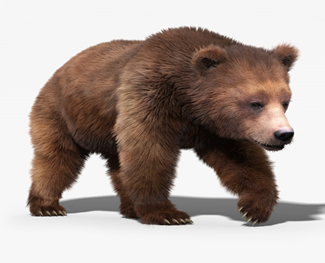 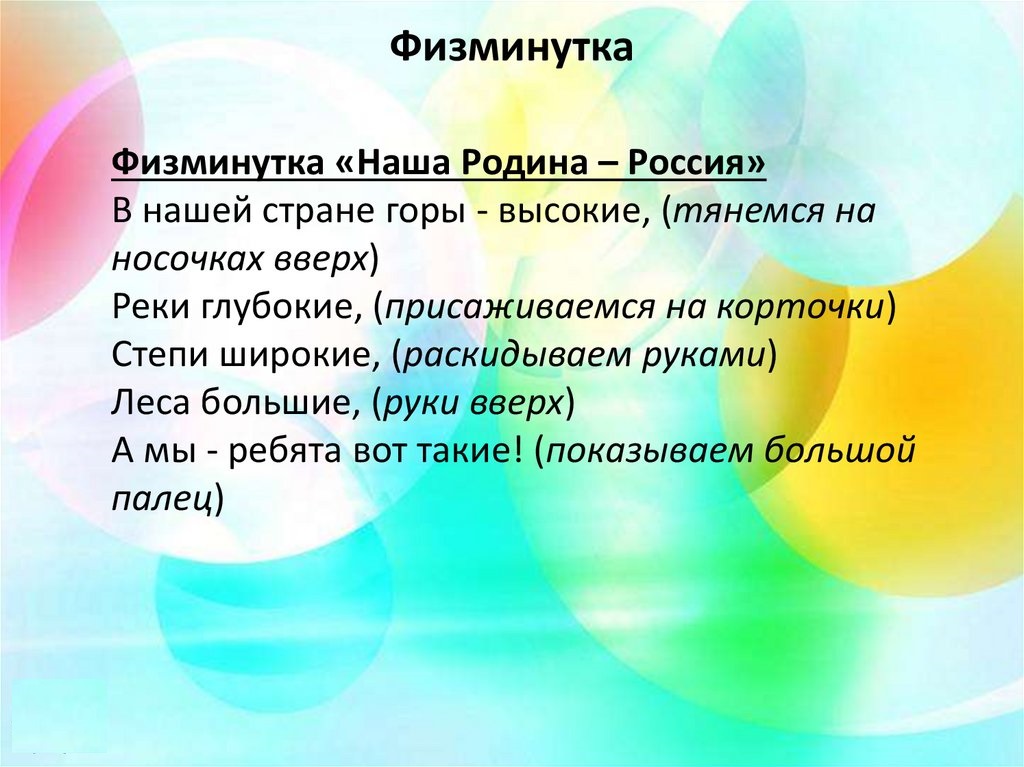 